Министерство образования Саратовской области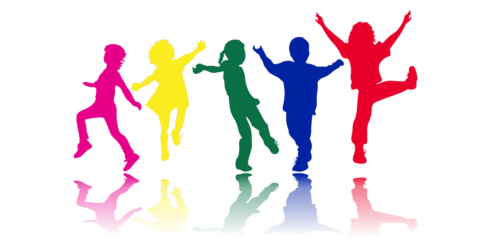 государственное бюджетное учреждение Саратовской области «Центр психолого-педагогического и медико-социального сопровождения детей» г. БалаковоУВАЖАЕМЫЕ ОПЕКУНЫ, ПРИЁМНЫЕ РОДИТЕЛИ!Если у Вашего ребёнка возникли проблемы со школьной неуспеваемостью, появились вредные привычки и отклонения в поведении - за помощью обращайтесь к нам: в государственное бюджетное учреждение Саратовской области «Центр психолого-педагогического и медико-социального сопровождения детей» г. Балаково (бывший детский дом №4).  В нашем Центре Вашей семье окажут психолого-педагогическую, юридическую помощь. 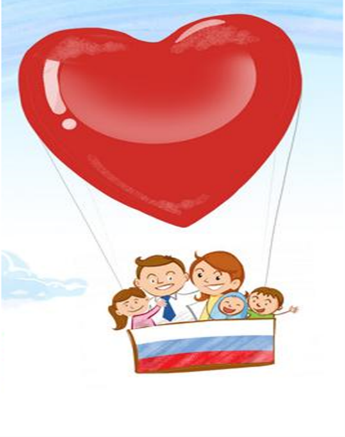 Проведут консультации на безвозмездной основе специалисты Центра:- юрисконсульт;- социальный педагог;- педагог-психолог;- логопед.Записаться на прием и получить консультацию можно по телефонам: 8-(845-3)46-48-44, 46-41-03; E-mal: info@centr-ppms.ru, официальный сайт Центра: centr-ppms.ru.Где нас найти?Где нас найти?Где нас найти?г. Балаково,ул. Набережная, д. 3-а,(проезд автобусом №5, №7 до ост. «Дачник»)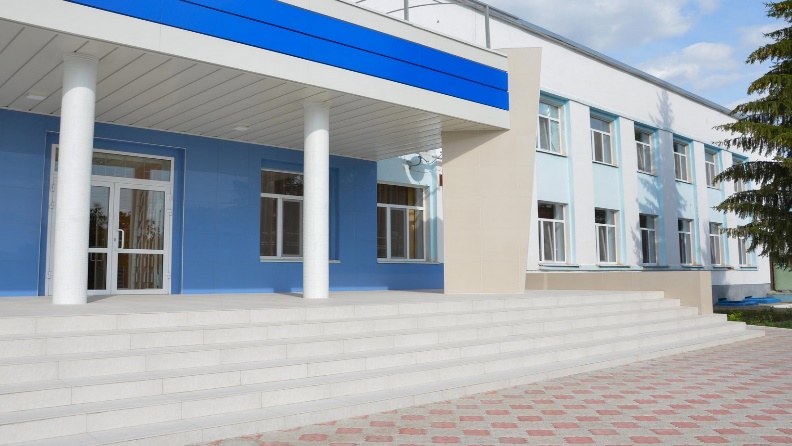 Режим работы:понедельник - пятница
08:00 - 17:00Перерыв: 12.00-13.00